КГУ «Общеобразовательная школа №2 ОО г. Шахтинска УО КО»УТВЕРЖДАЮДиректор ОШ №2_____________Смолицкая Т.Ю.08.09.2022 г.Классный час«Год детей. Счастливая семья» В 7-9 классахПодготовила: социальный педагогНаймушина Н.В.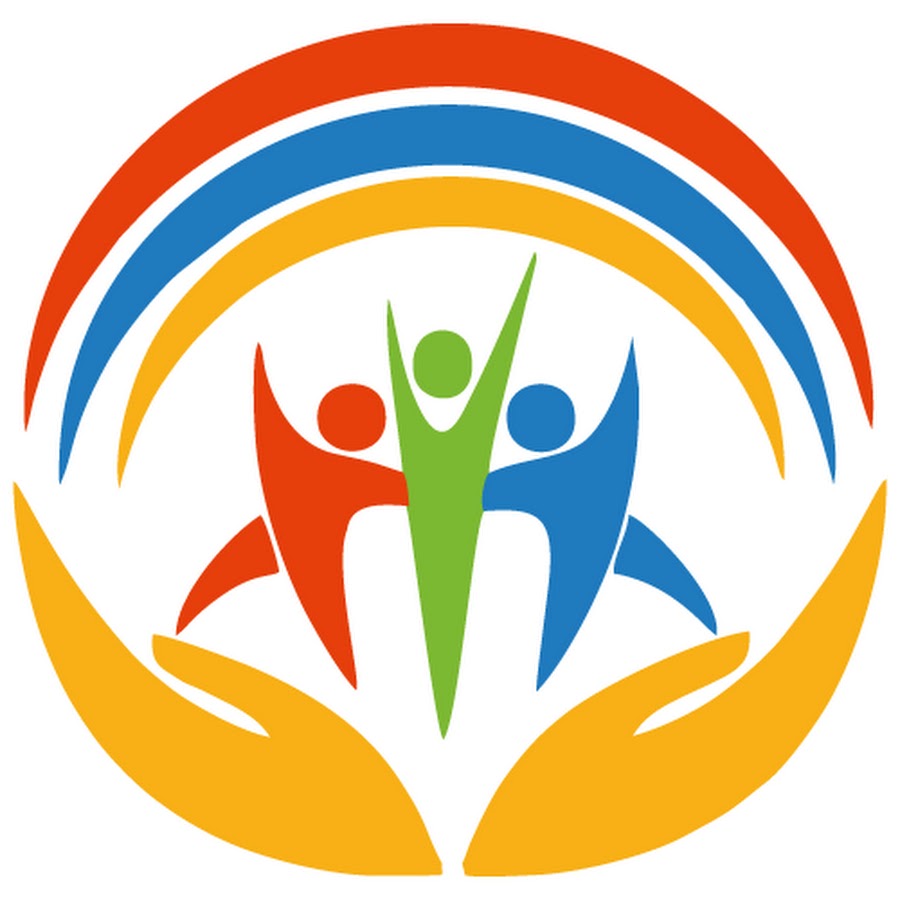 Цель: -познакомить учащихся с Годом детей.-формировать чувство уважения, любви и заботы к членам своей семьи. Выработать чувство ответственности за свою семью;-воспитывать законопослушного гражданина РК, знающие свои права и обязанности.Ход классного часаТема сегодняшнего классного часа «Счастливая семья» и 9 сентября в РК «День семьи»Что значит счастливая семья? Как вести себя, чтобы наша семья была счастливой? На эти вопросы мы постараемся сегодня ответить.Как по-вашему, для чего человеку нужна семья? (Важно выслушать разные точки зрения учащихся)- Можно ли назвать счастливым человека, не создавшего семью?- Какой должна быть семья, чтобы каждый человек в ней чувствовал себя комфортно?- Когда мы говорим: «моя семья», кого мы включаем в это понятие: только родителей или бабушек и дедушек, теть и племянников, сестер, братьев, родных и двоюродных, троюродных…? А вы бы хотели иметь большую семью? Все вопросы, на которые мы отвечали, над которыми задумались, наверное, привели нас к важному выводу о том, как много значит семья в жизни каждого человека вне зависимости от возраста, достатка, успешности в карьере. Потому что каждому из нас так важно, чтобы рядом билось любящее сердце, чтобы мы всегда могли войти в дом, где нас ждут, где нас понимают, о нас заботятся. С любви двух людей начинается семья, и возникает она для того, чтобы в этой любви продолжался человеческий род, рождались, росли и воспитывались этой любовью дети…Если ребенка сравнить с молодым деревцем, то семья- это та почва, на которой он растет и тот ландшафт, который его формирует. Одни растут в ухоженном саду, другие- в оранжерее, третьи- на скудной, каменистой почве, четвертые- за высокой стеной, пятые- на семи ветрах.  И вырастают деревца, конечно, разными.Хорошая семья помогает ребенку укорениться в этом мире, защищает от внешних угроз. Семья для каждого из нас – это первый образ мира, который мы затем проецируем, переносим на внешний мир.Быть опорой и защитой, вселять уверенность и возвращать спокойствие духа – вот первое предназначение семьи.Семья дает нам силы, чтобы жить. В хорошей семье радости и печали- общие. Здесь умеют радоваться всему: и бабушкиным пирожкам, и красивому закату, и новому альбому группы, по которой «фанатеет» 14-летний сын. В хорошей семье так же открыто печалятся и горюют, когда теряют что-то дорогое, любимое. И из всех радостей и печалей и складывается та сила, которая превращается у взрослого человека в установку по отношению к самой жизни: «Как хорошо, что я живу! Я хочу жить эту жизнь, несмотря ни на что!»Хорошая семья дает не только тепло, но, что гораздо важнее,- уважение, признание непохожести, уважение личных границ. В хорошей семье, как в хорошем саду, из клена не пытаются сделать дуб, а васильку не пытаются доказать, что он чертополох. Если ребенок растет в хорошей семье, и окружающие воспринимают его адекватно, он и сам учится объективно оценивать себя и свои возможности, свою индивидуальность. И тогда ему не надо стараться быть кем-то еще, потому что родные и близкие люди и так любят его и считают достойным человеком.Семья- это еще и те представления о справедливости, о добре, о смысле жизни, о Боге, которые человек понесет по жизни.Вот поэтому, помня о той важной роли, которую играет семья в жизни подрастающего человека, многие выдающиеся ученые, мыслители с древнейших времен оставляли потомкам свои заветы, касающиеся отношений родителей и детей, устройства семьи, дома.Мне очень нравятся прекраснейшие по своей нравственной красоте советы Владимира Мономаха, которые он давал своим сыновьям:- старых чтите, как отца, а молодых, как братьев;- в дому своем не ленитесь, но за всем сами наблюдайте;- лжи остерегайтесь, и пьянства, и блуда, от того ведь душа погибаети тело;- что умеете хорошего, то не забывайте, а чего не умеете, томуучитесь;больного навестите, покойника проводите, ибо все мы смертны;жену свою любите, но не давайте ей власти над собой;куда не пойдете и, где бы не остановились, напоите и накормите нищего;более же всего чтите гостя, откуда бы к вам ни пришел, простолюдин ли, или знатный, или посол;- не пропустите человека, не поприветствовав его, и доброе слово ему молвите.   Ребята, давайте перейдем к нашему второму понятию «Счастье».   Счастье – это ощущение реализации внутренних возможностей человека. В полном виде это проявляется только тогда, когда человек точно понимает что и как он реализует в этой жизни, какая цель есть у него, насколько эта цель велика. Другими словами, счастье – это ощущение сближения с силами Природы, понимание, что все люди на Земле составляют единый организм. И мы не можем плохо думать, плохо относиться к частям собственного тела, потому что все мы – взаимосвязаны и каждый выполняет свою функцию в организме, называемом «человечество». Для счастья не требуется никаких особых условий – ни дворцов, ни солидного счета в швейцарском банке, ни наличия нефтяных месторождений. «Если хочешь быть счастливым – будь им!». – так говорил мудрый Козьма Прутков. Но чтобы просто «быть», необходимо все время работать над собой и над своими ошибками. Счастье, когда тебя понимают (любят и ценят) дома и на работе. Что можетбыть важней и дороже понимания. сочувствия, готовности разделить с тобой беду и удачу. поддержать тебя в лучших стремлениях, в делах и развлечениях9 Что может быть дороже сознания: Ты нужен, необходим другим людям, без тебя им не жизнь – не в жизнь?Само слово «счастье» подсказывает этот ответ. Ведь в древние времена оно звучало иначе: со-частье. то есть соучастье твое в делах, бедах и радостях других людей, и этих — других — в твоих собственных заботах, трудах, удачах. Понятие счастье не может быть без семьи, отца и матери.                                                  -Ребята я вам предлагаю заполнить анкету «Моя семья». (пока дети заполняют анкету – звучит музыка о семье, о доме, о детях). А какая семья считается счастливой?Сейчас я прошу вас разбиться на 2-е команды, 2 семьи, выберите главу семьи.Л. Толстой сказал: «Счастлив тот, кто счастлив у себя дома». Ответьте пожалуйста, на вопрос: «Из чего складывается семейное счастье? Команды обсуждают вопрос, затем глава семьи записывает эти качества на половине ватмана, начиная с главного.Это может быть: взаимная любовь, верность, терпимость, умение прощать, материальный достаток, уважение интересов другого, наличие детей, доброта, нежность…В США большой популярностью пользуется книга психотерапевта Джона Готтмана, профессора Университета штата Вашингтон в Сиэтле, в которой он рассказывает о доступных методах достижения семейного счастья.Давайте познакомимся с некоторыми основными принципами, при соблюдении которых современная семья может существовать, избегая серьёзных конфликтов (выступления учащихся с сообщениями).1 Принцип дружбы.Оказывается, основы построения счастливой семьи очень просты. Счастливые супруги сумели разработать в своей повседневной жизни определённый стиль отношений, когда отрицательные мысли и чувства – свойственные всем – не преобладают над положительными. Джон Готтман такие отношения называет эмоционально интеллигентными. В центре его теории находится одна простая истина – счастье супружеских пар базируется на дружбе. Чаще всего они знают друг друга очень хорошо, каждый из них постоянно оказывает внимание своему спутнику жизни, и это проявляется в любых самых незначительных мелочах.2 Знать о партнёре все.Очень часто супруги имеют лишь смутное представление о радостях, предпочтениях, антипатиях или страхах другого. Но в семьях, где поддерживаются духовные отношения, каждому партнёру хорошо знаком внутренний мир другого. И это относится  к любой мелочи. Например, если жена готовит салат, она точно знает, какой соус предпочитает её супруг. В то же время, если она задерживается на работе, он не забудет записать для неё очередную серию её любимого телесериала. Скажите, мелочи? Но из них складывается вся наша жизнь.3 Задушевный разговор как лекарство от стресса.Многие семьи, члены которых не выдерживают ежедневной нагрузки, приводящей к постоянным стрессам, распадаются. Зато те, где супруги в состоянии освободить друг друга от бремени психологических и физических нагрузок, становятся только крепче. Вечерняя беседа на тему «Как прошёл день?» позволяет расслабиться и одновременно даёт заряд бодрости на следующее утро. Джон Готтман рекомендует уделять такому времяпрепровождению от 20 до 30 минут. При этом каждый из супругов должен демонстрировать свою готовность разделить чувства другого. В конфликтах с окружающими всегда принимайте сторону своего спутника жизни – даже в тех случаях, когда он не прав. Если вы поступите наоборот, это вызовет чувство обиды, так как он рассчитывал на вашу поддержку. Мужчины в таких случаях это воспринимают как предательство , и последствия могут быть очень серьёзными. Позже в спокойной обстановке можно разобрать суть конфликта и в мягкой форме указать ему на его неправоту. Но первоначальной реакцией должен быть принцип «Мы с тобой вместе против всего света».4 Разделение власти.Многочисленные исследования Джона Готтмана показали, что семьи, в которых мужчина считается главой и не хочет делить власть со своей половиной, распадаются в четыре раза чаще, чем те, где муж ведёт себя более толерантно. А семья, где муж с уважением относится к жене, делит с ней управление семьёй и принимает решение вместе с ней, способна устоять в любой жизненной буре.5 Полезные ритуалы.Брак – это не только рождение и воспитание детей, исполнение обязанностей по дому. Брак – это и определённая духовная связь в рамках особых отношений, богатых символами и ритуалами. Если есть возможность, вы можете ввести их и в вашей семье. И это послужит её укреплению (устраивать праздники, встречи с друзьями…)Каждому из нас нужно такое место, где не надо притворяться, где тебя не обманут, где тебе спокойно и хорошо, где можно отдохнуть душой. Я надеюсь, что ваш дом тёплый, солнечный, уютный. Чьими стараниями это достигается в ваших семьях? Как распределяются обязанности в вашей семье?Вам предстоит распределить обязанности среди членов семьи. Наклейти словосочетания на ватман и ознакомьте с ними нас.Каждой семье раздаются заранее заготовленные словосочетания на полосках бумаги:Мыть посудуМыть полыМыть обувьВытирать пыльСтиратьГотовить завтракГотовить обедГотовить ужинГотовить в выходные дниУхаживать за домашними животнымиПылесоситьПоливать цветыЗаниматься детьмиВыносить мусорХодить в магазинПрибить чего-нибудьА могли бы вы взять часть обязанностей своих родителей на себя?Конфликты возникали всегда. Как это ни странно, они неотъемлемая часть человеческих отношений. Это нормальное явление. В словаре конфликт определяется как столкновение противоположных сторон, мнений, сил.Подумайте, из-за чего чаще всего у вас возникают конфликты в семье?(обсуждение)Ведущий читает легенду:В Древнем Китае жила удивительная семья из 100 человек. Царили в ней лад, любовь и уважение. Слава о семье дошла до самого императора, и он посетил эту семью. Убедившись, что молва ничего не преувеличила, император спросил у старейшины семьи: «Как удаётся вам жить в мире и согласии, не ссорясь и не обижая друг друга?» В ответ старейшина назвал лишь одно слово. Какое?(студенты отгадывают это слово – ТЕРПЕНИЕ).Вывод: научитесь владеть своими эмоциями, и это поможет вам регулировать отношения в семье.Подумайте, какие фразы вы не будете говорить своим детям, чтобы избежать конфликтов? (записать на ватмане).3. ЗаключениеМы сегодня с вами выяснили, что «погода в доме» зависит во многом от нас самих. У всех из нас есть долг перед своими родными людьми. Любить можно безотчетно, но долг же требует осмысления и душевной работы.Семья – это то, что мы делим на всех,Всем понемножку: и слёзы, и смех,Взлёт и падение, радость, печаль,Дружбу и ссоры, молчанья печать.Семья  - это то, что с тобою всегда.Пусть мчатся секунды, недели, года,Но стены родные, отчий твой дом –Сердце навеки останется в нем.                                    Мишук Т. П.Используемая литература1. Научно-методический журнал «Классный руководитель», М, 2008, №5, с 402. Научно-методический журнал «Классный руководитель», М, 2009, №2, с 443.        Сгибнёва Е.П., Солдатова Т. Б. Классные часы в 10 – 11 классах. (Серия “Сердце отдаю детям”). Изд. 3-е. – Ростов н/Д: “Феникс”, 2004. – 384 с.4.        Журнал “Иностранные языки в школе”, № 1, 2005г. Соколова Л. А. Рефлексивный компонент деятельности как необходимое условие развития учителя и учащихся.